 	SHDROID Scientiﬁc AIR WATCHERAEROSOL LIDAR ANALYZER大气气溶胶微脉冲偏振激光雷达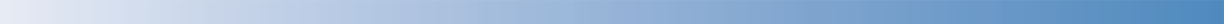 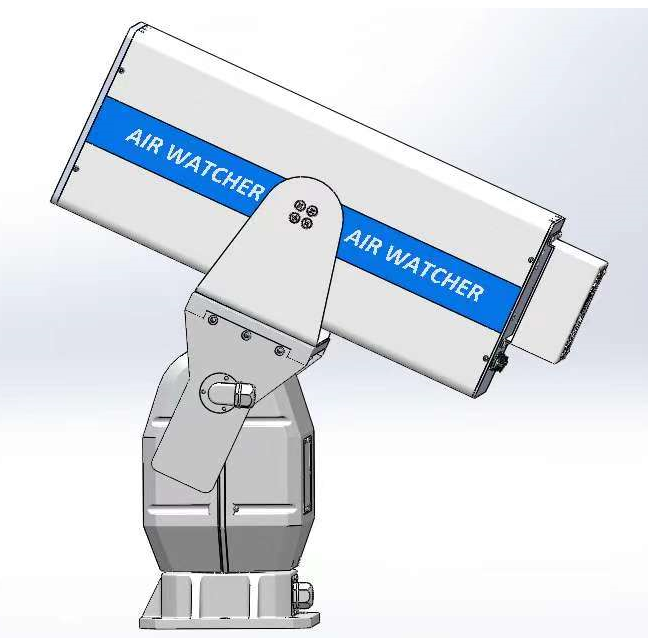 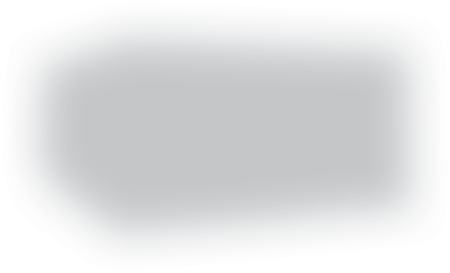 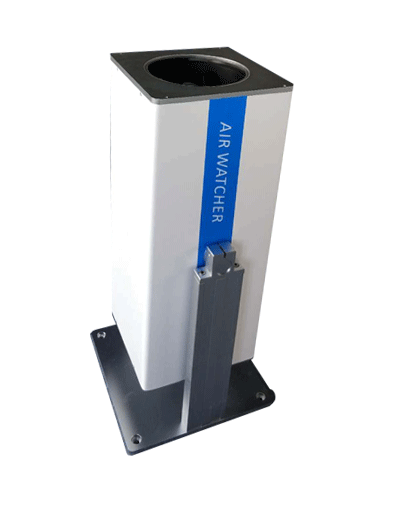 AIR-WATCHER  T1规格参数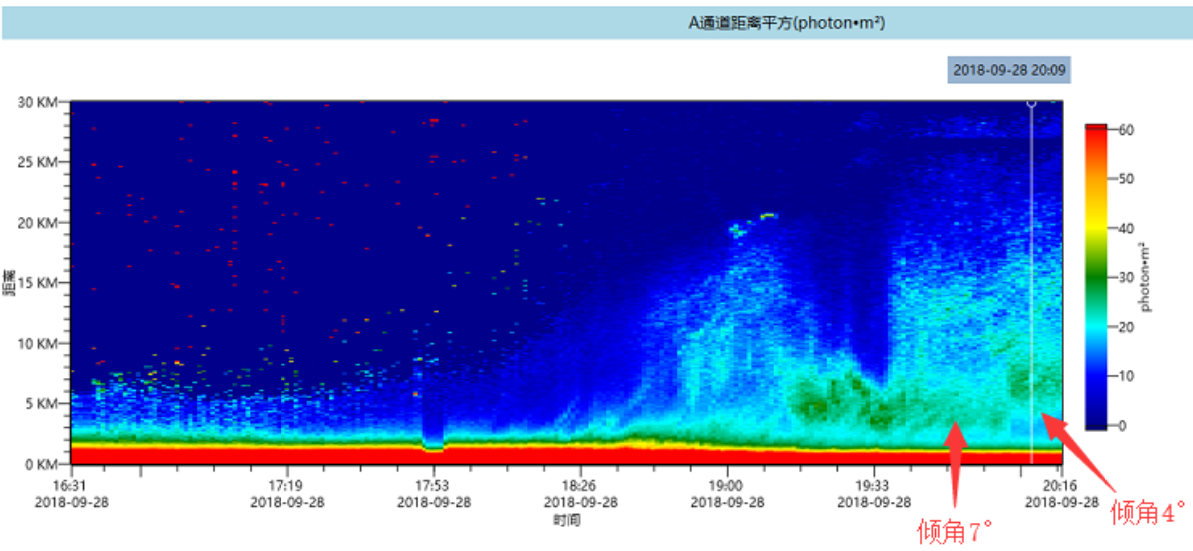 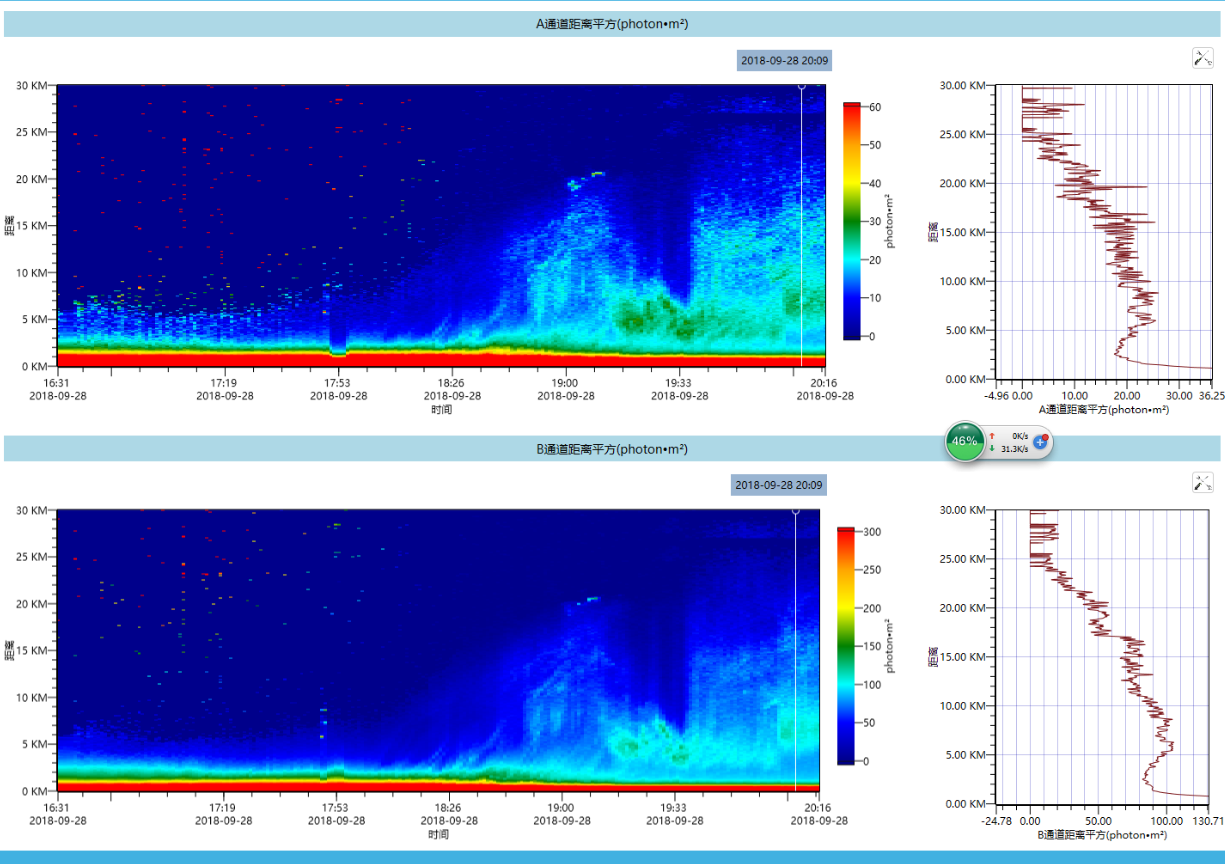 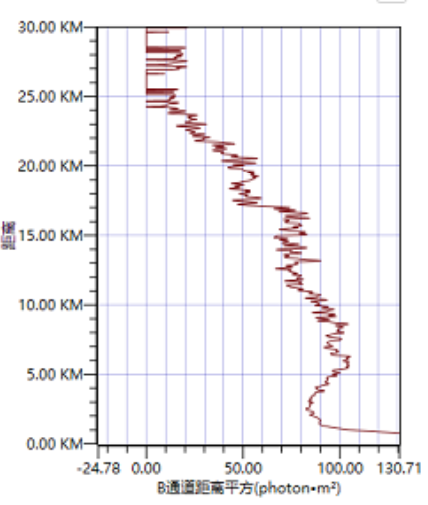 激光器激光器激光器类型Nd: YAG 激光器工作波长532nm ± 1nm脉冲重复频率2.5KHz – 5KHz偏振比100:1 单脉冲能量～20uJ脉冲宽度～10ns脉冲能量变化± 3 % RMS光束发散角< 100urad出光口光束直径70mm寿命10000h光学接收参数光学接收参数接收望远镜卡塞格林-折返结构   口径162mm探测器单光子探测器（双通道）量子效率@532nm>22% (CPM);  >60% (SPAD) 数据采集系统多通道采集卡探测距离最大20KM盲区≤40m空间分辨力4.5m 6m 7.5m 15m 30m 60m 用户可选时间分辨率1s滤光片带宽300nm其他其他工作温度、湿度-20℃—60℃；0—100%尺寸0.6*0.23*0.23m3外壳材质铝合金数据传输和处理工控机，Win7/10工作方式连续或间断（用户可配时间）供电100/240V 或  锂电池（24V  30AH）制冷方式空气制冷、液体制冷设备功率30W（平均），峰值60W云台功率：80W；俯仰：-10—120°；水平：360°；精度0.05°；最大转速：30°/s；支持程序控制；接口：RS485